Filmtitel
Hollywood Movie Titles in
English and GermanFilmtitel
Hollywood Movie Titles in
English and German0-10
6 Feet Under (TV)
  Gestorben wird immer
10 Things I Hate About You
  10 Dinge, die ich an dir hasse
13 Going on 30
  30 über Nacht

A
Ace Ventura, Pet Detective
  Ace Ventura - Ein tierischer Detektiv
Addicted to Love
  In Sachen Liebe
Air Bud
  Champion auf vier Pfoten
Analyze This (See film quotes)
  Reine Nervensache
Anger Management
  Die Wutprobe
Another Day in Paradise
  Ein neuer Tag im Paradies
Armageddon
  Das Jüngste Gericht
Around the World in 80 Days
  In 80 Tagen um die Welt
  Note: The German title of the 1873 book by Jules Verne: Reise um die Welt/Erde in 80 Tagen.
Armageddon
  Das Jüngste Gericht
Attack of the Clones (Star Wars)
  Angriff der Klonkrieger
As Good As It Gets (See film quotes)
  Besser geht's nicht
Avengers, The
  Mit Schirm, Charme und Melone

B
Babe
  Schweinchen Babe
Babe, Pig in the City
  Schweinchen Babe in der großen Stadt
Back to the Future
  Zurück in die Zukunft
Barney's Big Adventure
  Barneys großes Abenteuer
Big Hit, The
  Der Volltreffer
Bill & Ted's Excellent Adventure
  Bill & Teds verrückte Reise durch die Zeit
Blue Angel, The
  Der blaue Engel
Bourne Identity, The
  Die Bourne Identität
Bourne Supremacy, The
  Die Bourne Verschwörung
  (See BOURNE in Berlin)
Breakfast of Champions
  Frühstück für Helden
Bridges of Madison County, The
  Die Brücken am Fluß
Bridget Jones' Diary
  Bridget Jones - Schokolade zum Frühstück
Bug's Life, A
  Das große Krabbeln
Butch Cassidy and the Sundance Kid
  Zwei Banditen

C
Cable Guy, The
  Die Nervensäge
Cast Away
  Verschollen
Cats and Dogs
  Wie Katz und Hund
Charlie's Angels
  Drei Engel für Charlie
Chicken Run
  Hennen rennen
Cider House Rules
  Gottes Werk und Teufels Beitrag
City of Angels
  Stadt der Engel
  Trivia: This Hollywood film was based on German director Wim Wenders' 1982 German film Der Himmel über Berlin (Wings of Desire) which was about angels in Berlin.
Closer
  Hautnah

D
Dances with Wolves
  Der mit dem Wolf tanzt
Dead Poets Society, The
  Der Club der toten Dichter
Deconstructing Harry
  Harry außer sich
Destry Rides Again
  Der große Bluff
Devil's Advocate
  Im Auftrag des Teufels
Dial M for Murder
  Bei Anruf Mord
Diamonds Are Forever
  Diamantenfieber
Die Another Day (James Bond)
  Stirb an einem anderen Tag
Die Hard
  Stirb langsam
Dr. Strangelove or How I Learned to Love the Bomb
  Dr. Seltsam oder wie ich lernte, die Bombe zu lieben

E
Enemy of the State
  Der Staatsfeind Nr. 1
English Patient, The
  Der englische Patient
Event Horizon
  Am Rande des Universums
Ever After
  Auf immer und ewigF
Ferris Bueller's Day Off
  Ferris macht blau
Fifth Element, The
  Das fünfte Element
Finding Neverland
  Wenn Träume fliegen lernen
Firestorm
  Brennendes Inferno
First Knight
  Der erste Ritter
Four Weddings and a Funeral
  Vier Hochzeiten und ein Todesfall
From Russia With Love
  Liebesgrüße aus Moskau

G
Galaxy Quest
  Planlos durchs Weltall
George of the Jungle
  George - Der aus dem Dschungel kam
Get Shorty
  Schnappt Shorty
GI Jane
  Die Akte Jane
Gilbert Grape
  Gilbert Grape - Irgendwo in Iowa
Girl Interrupted
  Durchgeknallt
Godfather, The
  Der Pate
Gone in 60 Seconds
  Nur noch 60 Sekunden
Gone with the Wind
  Vom Winde verweht
Graduate, The
  Die Reifeprüfung
Great Expectations
  Große Erwartungen
Grosse Point Blank
  Ein Mann - ein Mord
Groundhog Day
  Und täglich grüßt das Murmeltier

H

Do you know the titles of the HARRY POTTER films in German?
FOTO: Warner Bros.

Hard Eight
  Last Exit Reno
Harry Potter and the Chamber of Secrets
  Harry Potter und die Kammer des Schreckens
Harry Potter and the Prisoner of Azkaban
  ...und der Gefangene von Askaban
Harry Potter and the Sorcerer's Stone
  Harry Potter und der Stein der Weisen
Heaven Can Wait
  Der Himmel soll warten
Hollywood Homocide
  Hollywood Cops
Home Alone
  Kevin - Allein zu Hause
Home Alone 2
  Kevin - Allein in New York
Hope Floats
  Eine zweite Chance
Horse Whisperer, The
  Der Pferdeflüsterer
House of the Spirits, The
  Das Geisterhaus
How to Lose a Guy in 10 Days
  Wie werd ich ihn los in 10 Tagen
Hunt for Red October, The
  Jagd auf 'Roter Oktober'

I
I Know What You Did Last Summer
  Ich weiß, was du letzten Sommer getan hast
I'll Be Home for Christmas
  Eine düstere Bescherung
Incredibles, The
  Die Unglaublichen

J
Jackal, The
  Der Schackal
Jack Frost
  Der coolste Dad der Welt
Joy Luck Club
  Töchter des Himmels
Junk Mail
  Wenn der Postmann gar nicht klingelt

L
Lady and the Tramp, The
  Susi und Strolchi
Last Unicorn, The
  Das letzte Einhorn
Laurel and Hardy
  Dick und Doof
Lawnmower Man, The
  Der Rasenmähermann
League of Their Own, A
  Eine Klasse für sich
Legally Blonde
  Natürlich blond
Lion King, The
  Der König der Löwen
Little Mermaid, The
  Arielle - Die Meerjungfrau
Lord of the Rings - Fellowship of the Ring
  Der Herr der Ringe - Die Gefährten
Lord of the Rings - The Two Towers
  Der Herr der Ringe - Die zwei Türme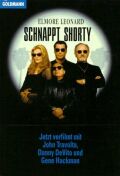 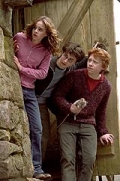 Man in the Iron Mask, The
  Der Mann in der eisernen Maske
Man on the Moon
  Der Mondmann
Mask of Zorro, The
  Die Maske des Zorro
Matrix, The
  Die Matrix
Me, Myself and Irene
  Ich beide und sie
Meet Joe Black
  Rendezvous mit Joe Black
Meet the Fockers
  Meine Frau, ihre Schwiegereltern und ich
Midnight in the Garden of Good and Evil
  Mitternacht im Garten von Gut und Böse
Mighty Aphrodite
  Geliebte Aphrodite
Miss Congeniality
  Miss Undercover
Money Talks
  Geld stinkt nicht
Monsters, Inc.
  Die Monster AG
Motorcycle Diaries, The
  Die Reise des jungen Che
Mouse Hunt
  Mäusejagd
Mummy, The
  Die Mumie
Mummy Returns, The
  Die Mumie kehrt zurück
My Favorite Martian
  Mein Onkel vom Mars

N
Naked Gun 33-1/3
  Die nackte Kanone 33-1/3
National Treasure
  Das Vermächtnis der Tempelritter
Never Say Never
  Sag niemals nie
Next Best Thing, The
  Ein Freund zum Verlieben
Night Moves
  Die heiße Spur
North By Northwest
  Der unsichtbare Dritte
Nothing to Loose
  Nix zu verlieren

O
Object of My Affection, The
  Liebe in jeder Beziehung
Odd Couple, The
  Ein seltsames Paar
Odd Couple 2, The
  Immer noch ein seltsames Paar
One Flew Over the Cuckoo's Nest
  Einer flog über das Kuckucksnest

P
Parent Trap, The
  Ein Zwilling kommt selten allein
  Trivia: This Disney film (1961 and 1998) was based on a story by Erich Kästner (Das doppelte Lottchen) that was also made into a German film in 1950. A 1954 British version was called Twice Upon a Time.

Pelican Brief, The
  Die Akte
Perfect Murder, A
  Ein perfekter Mord
Pet Sematary
  Friedhof der Kuscheltiere
Peyton Place
  Glut unter der Asche
Phone Booth
  Nicht auflegen!
Pippi Longstocking
  Pippi Langstrumpf
Pirates of the Caribbean: Curse of the Black Pearl
  Fluch der Karibik
Primary Colors
  Mit aller Macht
Prince of Egypt, The
  Der Prinz von Ägypten

R
Rainmaker, The
  Der Regenmacher
Remember the Titans
  Gegen jede Regel
Replacements, The
  Helden aus der zweiten Reihe
Rock, The
  Fels der Entscheidung
Romancing the Stone
  Auf der Jagd nach dem grünen Diamanten
Room with a View
  Zimmer mit Aussicht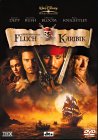 S
Sand Pebbles, The
  Kanonenboot am Yangtse-Kiang
Saving Private Ryan
  Der Soldat James Ryan
Schindler's List
  Schindlers Liste
Scream
  Schrei
Scrooged
  Die Geister, die ich rief
Second Jungle Book, The
  Mowglis neue Abendteuer
Secret of My Success, The
  Das Geheimnis meines Erfolges
Seige, The
  Ausnahmezustand
Sharktale
  Große Haie - Kleine Fische
Shawshank Redemption, The
  Die Verurteilten
Shrek
  Shrek - Der tollkühne Held
Side by Side
  Seite an Seite
Silence of the Lambs, The
  Das Schweigen der Lämmer
Simple Plan, A
  Ein einfacher Plan
Six Days, Seven Nights
  Sechs Tage, sieben Nächte
Six Feet Under (TV)
  Gestorben wird immer
Sixth Sense, The
  Der sechste Sinn
Sleepless in Seattle
  Schlaflos in Seattle
Sleeping with the Enemy
  Der Feind in meinem Bett
Sliding Doors
  Sie liebt ihn, sie liebt ihn nicht
Snake Eyes
  Spiel auf Zeit
Some Like It Hot
  Manche mögen's heiß
Something's Gotta Give
  Was das Herz begehrt
Sound of Music, The
  Meine Lieder, meine Träume
Speechless
  Sprachlos
Spy Who Loved Me, The
  Der Spion, der mich liebte
Star Trek 9: The Insurrection
  Star Trek 9: Der Aufstand
Star Wars
  Krieg der Sterne

T
There's Something About Mary
  Verrückt nach Mary
Thin Red Line, The
  Der schmale Grat
13th Warrior, The
  Der 13te Krieger
Tomorrow Never Dies
  Der Morgen stirbt nie
Traffic
  Macht des Kartells
Truman Show, The
  Die Truman Show
Two Weddings and a Funeral
  Zwei Hochzeiten und ein Todesfall

U
Urban Legends
  Düstere Legenden

W
Wedding Singer, The
  Eine Hochzeit zum Verlieben
What Dreams May Come
  Hinter dem Horizont
What Lies Beneath
  Schatten der Wahrheit
While You Were Sleeping
  Während du schliefst
Witness for the Prosecution
  Zeugin der Anklage
Wizard of Oz, The
  Der Zauberer von Oz
World Is Not Enough, The
  Die Welt ist nicht genug

X
X Files: The Movie
  Akte-X: Der Film

Y
You Only Live Twice
  Man lebt nur zweimal
You've Got Mail
  E-M@il für dich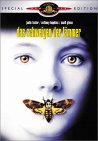 